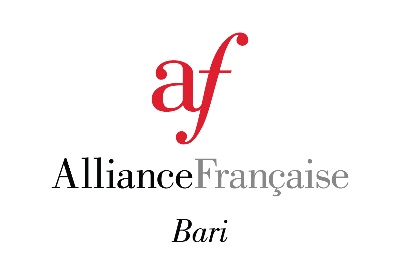 Ateliers pédagogiques FLEFabienne Gallon Hachette FLEGiovedì 14 marzo 2019Ore 16-19SCHEDA DI PARTECIPAZIONECognome…………………………………Nome………………………………………………………………Docente di lingua francese presso………………………………………………………………………………Residente ………………………………………………………………………………………………………Città…………………………………………Provincia……………….………………………………………Telefono…………………………………………………………………………………………………………E-mail…………………………………………………………………………………………………………chiede di partecipare agli ateliers pedagogici  Atelier n° 1 - La pédagogie de la coopération  Atelier n°2 - La neuroplasticité du cerveau expliquée à nos élèves !Autorizzo l’Alliance française di Bari nonché le case editrici Hachette e La Scuola, coorganizzatori dell’evento, al trattamento dei miei dati personali ai sensi del D.Lgs. 196 del 3 giugno 2003 e del GDPR (Regolamento UE 2016/679).N.B. La mancata accettazione impedisce la registrazione dell’iscrizioneSi prega di inviare la scheda di partecipazione tramite fax o posta elettronica a:Alliance FrançaiseVia Marchese di Montrone, 39Tel./Fax 080.5210017e.mail:	info@afbari.itData…………………………………….	Firma………………………………………………….